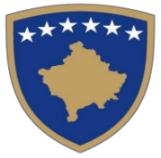 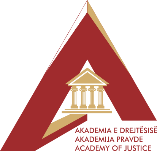 Republika e KosovësRepublika Kosova/Republic of KosovoAkademia e Drejtësisë / Akademija Pravde / Academy of JusticeAkademia e Drejtësisë, bazuar në nenin 24 paragrafi 7 të Ligjit Nr. 05/L-95 për Akademinë e Drejtësisë, dhe në bazë të nenit 8 dhe 9 të rregullores Nr.02/2019 për Trajnuesit dhe mentorët  dhe  neni 5 dhe 6 të rregullores Nr. 03/2023  për plotësimin dhe ndryshimin e rregullores nr. 02/2019 për trajnues dhe mentor e Akademisë së Drejtësisë, me qëllim të përzgjedhjes së trajnuesve të përkohshëm, me datë 27.11.2023 njofton për: Shpallje publike për zgjedhjen e trajnuesve të përkohshëm në Akademinë e DrejtësisëNëpërmjet kësaj shpallje Akademia e Drejtësisë synon krijimin e një qasje të barabartë për të gjithë të interesuarit, me theks për gjyqtarët, prokurorët si dhe profesionistët e tjerë ligjor që të aplikojnë për angazhim e tyre në cilësi të trajnuesit në Akademinë e Drejtësisë. Qëllimi kryesor i këtij procesi është ndërtimi i një kuadri të trajnueseve për fushatë e së drejtës, për zhvillimin dhe zbatimin e programeve trajnuese të Akademisë së Drejtësisë, si dhe për të vazhduar me një sistem të hapur dhe konkurrues të përzgjedhjes së trajnuesve konform me dispozitat ligjore në fuqi.  Vërejtje: Këtu mund ti gjeni Rregulloren për Trajnues dhe Mentor, Plotësimin Ndryshimin e Rregullores për Trajnues dhe Doracakun për trajnues, i gjeni në linku si në vijim:Rregullorja për Trajnues dhe Mentor  Nr 02/2019 Plotësim ndryshimi i Rregullores për Trajnues dhe Mentor  Nr 01/2019 Doracaku për TrajnuesStruktura e Programit Trajnues përbëhet nga kompetenca profesionale dhe ajo ndërdisiplinore. Në kuadër të kompetencës profesionale janë të përfshira fushat si më poshtë:Drejtësia penale –  aspekti materiale dhe procedurale (duke përfshirë module/tema të trajnimit nga Kodi Penal, Kodi i Procedurës, infrastrukturën ligjore në sferën e ekzekutive të sanksioneve penale, konfiskimin e pasurisë, krimet ekonomike, krimi i organizuar, shpëlarja e parasë, korrupsioni, krimi kiberentik, prokurimi publik, krimet e luftës, terrorizmi, trafikimi me qenie njerëzore, dhuna në familje etj)Drejtësia civile - materiale dhe procedurale (duke përfshirë module/tema në çështje familjare, marrëdhënie pasurore të bashkëshortëve, të drejtën trashëgimore, marrëdhëniet e detyrimeve etj)Drejtësinë për fëmije - penale dhe civile; Drejtësia administrative;Drejtësia komerciale;Lëmia e Kundërvajtës; Mbrojta e mjedisit; Bashkëpunimi juridik ndërkombëtar- legjislacioni dhe praktika;Të drejtat e njeriut dhe jurisprudenca e KEDNJ-së Të drejtën e Bashkimit Evropian (BE), të drejtën ndërkombëtare dhe praktika evropiane e Gjykatës Evropiane për Drejtësi;E drejta Kushtetuese;Mbrojtja nga diskriminimi dhe trajtimi kundër diskriminimitProcedurat alternative të zgjidhjes së kontesteve ( ndërmjetësimi, negocimi dhe arbitrazhi)Në kuadër të kompetencës ndërdisiplinare  përfshihen:Etikë profesionale;Shkrimi dhe arsyetimi gjyqësor;Menaxhimi i gjykatës dhe prokurorisë;Menaxhimi i rasteve;Zhvillimi i shkathtësive të përfaqësimit në gjykim;Psikologjia edhe menaxhimi i stresit;Mjekësia ligjore dhe forenzika.Kriteret për zgjedhjen e trajnuesve të përkohshëm Për tu zgjedhur trajnues i përkohshëm kandidatet e interesuar duhet të plotësojnë kriteret si në vijim:Të kenë përvojë pune profesionale së paku 5 vite për fushën apo temën në të cilën do të angazhohen;Të kenë përvojë si trajnues ose të kenë kryer trajnime për trajnues të organizuara nga Akademia e Drejtësisë apo institucione tjera të ngjashme konsiderohet përparësi;Të jenë vlerësuar pozitivisht kur ka qenë i angazhuar si trajnues në Akademi;Të kenë cilësi të larta profesionale dhe morale;Të mos ketë qenë i dënuar për vepra penale, të mos jetë subjekt i procedurës penale dhe të mos jetë subjekt i sanksioneve disiplinore në pesë vitet e fundit, me përjashtim të masës së qortimit jo publik;Të kenë përvojë ose kompetencë të dëshmuar në fushën, kursin, modulin ose temën për të cilën aplikon.Vëmendje: Të gjithë trajnuesit e angazhuar nga Akademia e Drejtësisë nga periudha 2017-2023 nuk është e nevojshme të sillen dokumente nga pika 2,3 dhe 6Procedura e aplikimit për trajnues të përkohshëmAplikimi bëhet përmes plotësimit të formularit të aplikimit dhe dërgimit të dokumenteve tjera  në formë elektronike apo kopje fizike në Akademinë e Drejtësisë si në vijim:Biografia (CV);Emërtimi i modulit, kursit, apo temës për të cilën aplikon;Një koncept që përmban boshllëqet/problemet që duhen adresuar, qëllimet dhe objektivat e kursit, karakteristikat e audiencës dhe pjesëmarrësve, përmbajtën e kursit, metodën dhe teknikën e trajnimit, planin e kursit, mediat dhe pajisjes, materialet dhe detyrat e kursit, mjete e reagimit dhe vlerësimit Dëshmitë për përvojën ose kompetencën e tyre në fushën, kursin, modulin ose temën për të cilin aplikon. (certifikatë/vërtetim)Vërtetim për përvojën e punës Vlerësimin e Performancës për të gjithë aplikantët përveç atyre që vijnë nga radha e gjyqtarëve dhe prokurorëveDëshmi (certifikatë) që nuk keni qenë i dënuara për vepër penale, apo subjekt i procedurës penale dhe sanksioni disiplinorë në pesë vitet e funditVërtetimi për vlerësim në cilësinë e trajnuesit Të drejta dhe detyrimet e trajnuesve potencialBazuar në Ligjin nr.05/L-095 të Akademisë së Drejtësisë, trajnuesit e përkohshëm kanë të drejtë në kompensim. Trajnuesit e përkohshëm angazhohen në bazë të kontratës, sipas nevojës për zbatimin e programit trajnues. Trajnuesit e përkohshëm do të angazhohen në hartimin dhe zbatimin e programeve trajnuese të Akademisë siç përcaktohet në aktet normative, formatin dhe marrëveshjen e trajnuesve me Akademinë. Pas zgjedhje si trajnues nga Këshilli Drejtues, sipas ligjit të Akademisë se Drejtësisë trajnuesit janë të detyruar të marrin pjesën në programet për Trajnim të Trajnuesve të Akademisë, para se të angazhohen si trajnues. Përfshirja në listën e trajnuesve të miratuar nga Këshilli Drejtues, nuk u garanton me automatizëm edhe angazhimin e trajnuesve në trajnimTrajnuesit e Akademisë së Drejtësisë, kanë detyrat si në vijim:Të ofrojnë trajnime fillestare, përkatësisht trajnime të vazhdueshme dhe ose të specializuara në fushën përkatëse ligjore si dhe trajnime të detyrueshme në përputhje me programin e Akademisë;Të përgatisin me shkrim materialet e trajnimit të cilat dorëzohen jo më vonë se 15 ditë  para datës së trajnimit;Të marrin pjesë në përgatitjen dhe realizimin e agjendës për trajnimet përkatëse ose forma të tjera të arsimit dhe formimit profesional;Të marrin pjesë në përgatitjen e planit dhe programit vjetor të trajnimit të Akademisë dhe të kryejnë vlerësimin e nevojave për arsim dhe formim profesional;Të analizojnë problemet dhe paqartësitë e identifikuara gjatë trajnimeve dhe të nxjerrin rekomandime të cilat i dërgohen Akademisë jo më vonë se 15 ditë pas trajnimit;Të jenë të pranishëm në vazhdimësi dhe në mënyrë konstante gjatë trajnimeve ku janë  të angazhuar;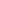 T’i përmbahen angazhimeve për trajnimin përkatës, ndërsa nëse tërhiqen ose nuk janë në gjendje të angazhohen për trajnim, të njoftojnë Akademinë, 30 ditë para fillimit të trajnimit, përveç rasteve emergjente;Të trajtojnë kolegët trajnues, pjesëmarrësit, stafin e Akademisë, përkthyesit dhe individët e tjerë të përfshirë në aktivitetin e Akademisë me respekt, dinjitet dhe mirësjellje, duke iu përmbajtur rregullave etike për gjyqtar dhe prokuror dhe/ose Rregullave të Mirësjelljes të përcaktuar në Doracakun për Trajnues të Akademisë;T’i shpalosin me kohë Akademisë aktivitetet në të cilat ata janë të përfshirë, të cilat mund të bien ndesh ose të jenë  konkurruese me aktivitetet e Akademisë.Udhëzime rreth plotësimit të dokumenteveFormularin për aplikim dhe dokumentet tjera të nevojshme gjenden në faqen zyrtare të Akademisë së Drejtësisë. Kandidati duhet të plotësoj aplikacionin në mënyre elektronike ose me shkrim në kopje fizike;Kandidati është i obliguar t’ia bashkëngjitë aplikacionit të gjitha dokumentet e kërkuara (përveç atyre që janë të liruar)Dokumentacioni i pa kompletuar nuk do të pranohet. Dokumentet e dorëzuara nuk kthehen.  Dokumentet në kopje fizike sillen në Akademinë e Drejtësisë, ndërsa ato elektronike dërgohen  me e-mail në adresën arianit.shabani@rks-gov.net Për çdo informatë mund të kontaktoni me z. Arianit Shabani në numrin e telefonit 03820018582.Afati i fundit për aplikim: 15/12/2023 ora 16:00 (me email deri në orën 24:00). Suksese!